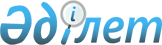 О некоторых вопросах проведения камеральной таможенной проверкиПриказ Первого заместителя Премьер-Министра Республики Казахстан – Министра финансов Республики Казахстан от 24 июня 2019 года № 621. Зарегистрирован в Министерстве юстиции Республики Казахстан 25 июня 2019 года № 18891.
      В соответствии с пунктами 2 и 5 статьи 417 Кодекса Республики Казахстан от 26 декабря 2017 года "О таможенном регулировании в Республике Казахстан" ПРИКАЗЫВАЮ:
      1. Утвердить:
      1) Правила уведомления проверяемого лица о начале проведения камеральной таможенной проверки согласно приложению 1 к настоящему приказу;
      2) форму уведомления проверяемого лица о начале проведения камеральной таможенной проверки согласно приложению 2 к настоящему приказу;
      3) форму требования по представлению документов и (или) сведений согласно приложению 3 к настоящему приказу.
      2. Комитету государственных доходов Министерства финансов Республики Казахстан (Султангазиев М.Е.) в установленном законодательством порядке обеспечить:
      1) государственную регистрацию настоящего приказа в Министерстве юстиции Республики Казахстан;
      2) в течение десяти календарных дней со дня государственной регистрации настоящего приказа направление его на казахском и русском языках в Республиканское государственное предприятие на праве хозяйственного ведения "Институт законодательства и правовой информации Республики Казахстан" Министерства юстиции Республики Казахстан для официального опубликования и включения в Эталонный контрольный банк нормативных правовых актов Республики Казахстан;
      3) размещение настоящего приказа на интернет-ресурсе Министерства финансов Республики Казахстан;
      4) в течение десяти рабочих дней после государственной регистрации настоящего приказа в Министерстве юстиции Республики Казахстан представление в Департамент юридической службы Министерства финансов Республики Казахстан сведений об исполнении мероприятий, предусмотренных подпунктами 1), 2) и 3) настоящего пункта.
      3. Настоящий приказ вводится в действие по истечении десяти календарных дней после дня его первого официального опубликования. Правила уведомления проверяемого лица о начале проведения камеральной таможенной проверки Глава 1. Общие положения
      1. Настоящие Правила уведомления проверяемого лица о начале проведения камеральной таможенной проверки (далее – Правила) разработаны в соответствии с пунктом 2 статьи 417 Кодекса Республики Казахстан от 26 декабря 2017 года "О таможенном регулировании в Республике Казахстан" (далее – Кодекс) и определяют порядок уведомления проверяемого лица о начале проведения камеральной таможенной проверки. Глава 2. Порядок уведомления проверяемого лица о начале проведения камеральной таможенной проверки
      2. В случае возникновения основания для проведения камеральной таможенной проверки, предусмотренной пунктом 3 статьи 417 Кодекса, должностное лицо органа государственных доходов в течение 10 (десяти) рабочих дней, следующих за днем разрешения руководителя органа государственных доходов или заместителя руководителя органа государственных доходов, уведомляет проверяемое лицо путем направления уведомления о начале проведения камеральной таможенной проверки (далее – Уведомление) по форме согласно приложению 2 к настоящему приказу.
      В ходе проведения камеральной таможенной проверки должностное лицо органа государственных доходов направляет проверяемому лицу в соответствии с пунктом 5 статьи 417 Кодекса требование по представлению документов и (или) сведений по форме согласно приложению 3 к настоящему приказу.
      Сноска. Пункт 2 - в редакции приказа Министра финансов РК от 27.04.2021 № 399 (вводится в действие по истечении десяти календарных дней после дня его первого официального опубликования).


      3. Уведомление оформляется на фирменном бланке органа государственных доходов в двух экземплярах и подписывается руководителем органа государственных доходов или заместителем руководителя органа государственных доходов:
      первый экземпляр – вручается или направляется проверяемому лицу;
      второй экземпляр – в дело.
      4. Уведомление направляется проверяемому лицу одним из нижеперечисленных способов:
      1) вручается проверяемому лицу лично под роспись или направляется заказным почтовым отправлением с уведомлением о получении;
      2) электронным способом.
      При этом Уведомление направляется электронным способом проверяемому лицу, зарегистрированному:
      в качестве пользователя информационной системы органа государственных доходов в порядке, определенном приказом Министра финансов Республики Казахстан от 28 февраля 2018 года № 321 "Об утверждении Правил регистрации в качестве пользователя информационной системы органов государственных доходов" (зарегистрирован в Реестре государственной регистрации нормативных правовых актов Республики Казахстан под № 16596);
      в качестве электронного налогоплательщика, предусмотренного подпунктом 73 пункта 1 статьи 1 Кодекса Республики Казахстан от 25 декабря 2017 года "О налогах и других обязательных платежах в бюджет" (Налоговый кодекс);
      в качестве налогоплательщика, зарегистрированного на веб-портале "электронного правительства".
      Сноска. Пункт 4 - в редакции приказа Министра финансов РК от 27.04.2021 № 399 (вводится в действие по истечении десяти календарных дней после дня его первого официального опубликования).


      5. Уведомление, направленное одним из вышеперечисленных способов считается врученным проверяемому лицу в следующих случаях:
      1) по почте заказным письмом с уведомлением – с даты отметки в уведомлении почтовой или иной организации связи;
      2) электронным способом:
      с даты доставки уведомления в веб-приложение.
      с даты доставки уведомления в личный кабинет проверяемого лица на веб-портале "электронного правительства".
      Сноска. Пункт 5 - в редакции приказа Министра финансов РК от 27.04.2021 № 399 (вводится в действие по истечении десяти календарных дней после дня его первого официального опубликования).

 Уведомление о начале проведения камеральной таможенной проверки
      Сноска. Приложение 2 - в редакции приказа Министра финансов РК от 27.04.2021 № 399 (вводится в действие по истечении десяти календарных дней после дня его первого официального опубликования).
      В соответствии с пунктом 2 статьи 417 Кодекса Республики Казахстан от 26 декабря 2017 года "О таможенном регулировании в Республике Казахстан" (далее – Кодекс) _______________________________________________________________________________
      (наименование органа государственных доходов) уведомляет Вас _______________________________________________________________________________
      (фамилия, имя, отчество (при его наличии), полное наименование проверяемого лица), индивидуальный идентификационный номер/бизнес-идентификационный номер (ИИН/БИН)) о том, что будет проводиться камеральная таможенная проверка по таможенной (-ым) декларации (-ям) в общем количестве _________________: (цифрами и словами) *№№ __________________________________________________________________ 
      __________________________________________________________________
       ** согласно прилагаемому реестру таможенных деклараций, подлежащих проверке на _________________ листах. 
      (цифрами и словами) на основании *** __________________________________________________________________ 
      __________________________________________________________________
       по вопросу/предмету камеральной таможенной проверки**** __________________________________________________________________ 
      Руководитель (заместитель руководителя) органа государственных доходов ____________________________________________________________________ 
      (фамилия, имя, отчество (при его наличии), подпись, печать) 
      Уведомление получил __________________________________________________
       (фамилия, имя, отчество (при его наличии), полное наименование проверяемого лица, индивидуальный идентификационный номер/бизнес-идентификационный номер (ИИН/БИН), подпись, дата) 
      Уведомление вручено проверяемому лицу ________________________________________
       (фамилия, имя, отчество (при его наличии) должностного лица органа государственных доходов, подпись, дата) 
      Уведомление направлено проверяемому лицу _____________________________________
       (документ, подтверждающий факт направления и получения, дата)
      Примечание:* – при заполнении данных менее двадцати таможенных деклараций;
      ** – при указании данных двадцати и более таможенных деклараций;
      *** – при заполнении указывается: основание для проведения камеральной таможенной проверки, предусмотренное пунктом 3 статьи 417 Кодекса; реквизиты документов, которые явились основанием для проведения камеральной таможенной проверки по подпунктам 3), 6), 8), 9) пункта 3 статьи 417 Кодекса; нормативные правовые акты, требования которых подлежат проверке;
      **** – при заполнении предмета камеральной таможенной проверки руководствоваться пунктом 6 статьи 416 Кодекса, с отражением краткого описания вопроса проверки. Требование по представлению документов и (или) сведений
      Сноска. Приложение 3 - в редакции приказа Министра финансов РК от 27.04.2021 № 399 (вводится в действие по истечении десяти календарных дней после дня его первого официального опубликования).
      В соответствии с пунктом 5 статьи 417, статьей 426 Кодекса Республики Казахстан от 26 декабря 2017 года "О таможенном регулировании в Республике Казахстан" (далее – Кодекс) _______________________________________________________________ 
      (наименование органа государственных доходов) просит Вас __________________________________________________________________
      (фамилия, имя, отчество (при его наличии), полное наименование проверяемого лица), индивидуальный идентификационный номер/бизнес-идентификационный номер (ИИН/БИН)) в рамках проводимой камеральной таможенной проверки на основании* __________________________________________________________________
       представить следующие документы и (или) сведения: 1_________________________________________________________________ 
      2_________________________________________________________________ 
      3_________________________________________________________________
      Срок представления документов и (или) сведений не должен превышать десять рабочих дней со дня, следующего за днем вручения требования по представлению документов и (или) сведений. Срок представления документов, заявленных в таможенной декларации, продлевается органом государственных доходов исходя из мотивированного обращения проверяемого лица до двадцати календарных дней со дня истечения установленного органом государственных доходов срока представления документов и (или) сведений.
      Срок, на который продлевается представление иных документов и (или) сведений, определяется органом государственных доходов исходя из мотивированного обращения проверяемого лица, но не должен превышать два месяца со дня истечения установленного органом государственных доходов срока представления документов и (или) сведений.
      В случае непредставления при камеральной таможенной проверке проверяемым лицом по требованию документов, заявленных в таможенной декларации, сведения, заявленные в таможенной декларации на основании таких документов, считаются недостоверно заявленными.
      В случае невыполнения настоящего требования к Вам будут применены меры административного взыскания в соответствии со статьей 558 Кодекса Республики Казахстан от 5 июля 2014 года "Об административных правонарушениях".
      Руководитель (заместитель руководителя) органа государственных доходов __________________________________________________________________
      (фамилия, имя, отчество (при его наличии), подпись, печать) 
      Требование получил _______________________________________________
       (фамилия, имя, отчество (при его наличии) /наименование проверяемого лица, подпись, дата) 
      Требование вручено проверяемому лицу ______________________________________
       (фамилия, имя, отчество (при его наличии) должностного лица органа государственных доходов, подпись, дата) 
      Требование направлено проверяемому лицу ___________________________________
                                   (документ, подтверждающий факт направления и получения, дата)
      Примечание:
      Требование оформляется на фирменном бланке письма органа государственных доходов;
      * – при заполнении указывается основание для проведения камеральной таможенной проверки, предусмотренное пунктом 3 статьи 417 Кодекса, указанное в уведомлении о начале проведения камеральной таможенной проверки, направляемого требования
					© 2012. РГП на ПХВ «Институт законодательства и правовой информации Республики Казахстан» Министерства юстиции Республики Казахстан
				
      Министр финансов
Республики Казахстан
Приложение 1
к приказу Первого заместителя
Премьер-Министра
Республики Казахстан –
Министра финансов
Республики Казахстан
от 24 июня 2019 года № 621Приложение 2
к приказу Первого заместителя
Премьер-Министра
Республики Казахстан –
Министра финансов
Республики Казахстан
от 24 июня 2019 года № 621 форма Приложение 3 к приказу
Первого заместителя Премьер-
Министра Республики Казахстан 
–Министра финансов 
Республики
Казахстан от 24 июня 2019 года 
№ 621  форма  